МУНИЦИПАЛЬНОЕ АВТОНОМНОЕ УЧРЕЖДЕНИЕ КУЛЬТУРЫ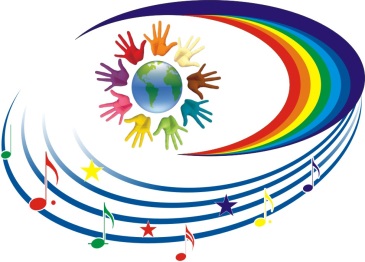 НАТАЛЬИНСКОГО МУНИЦИПАЛЬНОГО ОБРАЗОВАНИЯБАЛАКОВСКОГО МУНИЦИПАЛЬНОГО РАЙОНАСАРАТОВСКОЙ ОБЛАСТИ«НАТАЛЬИНСКИЙ ЦЕНТР КУЛЬТУРЫ»413801 с.Натальино, Балаковского района, Саратовской области, ул. Карла Маркса, д.21Утверждаю:Директор МАУК «Натальинский ЦК»А.В.Долгов Сводный план мероприятий, посвященные Международному Дню семьи.Заведующий отделом культуры                                                      Орощук Е.А.№Наименование мероприятияДата, время, место проведенияОтветственныйс.Натальинос.Натальинос.Натальинос.Натальино1Конкурс рисунков «Моя дружная семья»14.05.22г.ЦККозырева Н.А.Рук.кружка2Конкурс народной песни «Поём всей семьёй»14.05.22г.14:00ЦКОрощук Е.А.Зав.отделом культурыс.Матвеевкас.Матвеевкас.Матвеевкас.Матвеевка3Выставка рисунков «Моя семья, мое богатство»11.05.- 18.05.22г.СДКЕрмолаева В.А.Рук.кружка4Викторина «Моя семья»14.05.22г.16:00СДКЕлшина А.А.Зав.сектором.5Беседа «Здоровая семья – залог счастливого будущего»16.05.22г.16:00 СДКБирюкова Е.В.Рук.кружкап.Новониколаевскийп.Новониколаевскийп.Новониколаевскийп.Новониколаевский6Беседа «7-Я! »14.05.22г.14:00СДККосолапкина А.П.Зав.секторомп.Головановскийп.Головановскийп.Головановскийп.Головановский7Конкурс рисунков «Мама, папа и я»11.05.22г.17:00СДКЧерняева С.Ю.Рук.кружка8Спортивно-развлекательная программа «Дружная семейка»14.05.22г.18:00СДКТелекабель У.Н.Зав.сектромп.Грачип.Грачип.Грачип.Грачи9Конкурс фотографий «Вот такая моя семья»11.05.22г.16:00СДКРук.кружкаКулыгина Н.И.10Беседа – рассуждение «Рецепты семейного счастья»13.05.22г.17:00СДКЗав.секторомВласенко О.А.с.Николевкас.Николевкас.Николевкас.Николевка11Игра-викторина «Всему начало - отчий дом»

17.05.22г.13:00СДКАвдеева М.М.
Зав. секторомп.Николевскийп.Николевскийп.Николевскийп.Николевский12Выставка детского творчества «Вместе дружная семья» 10.05.-20.05.22г.СДКЛеончик Н.П.Зав. сектором13Познавательная программа «В семейном кругу»13.05.22г.17:00СДКЛеончик Н.П.Зав. секторомс.Хлебновкас.Хлебновкас.Хлебновкас.Хлебновка14Культурно – развлекательное мероприятие «Моя семья»14.05.22г.11:00СДКСливина И.Н.Зав.секторомс.Подсосенкис.Подсосенкис.Подсосенкис.Подсосенки15Выставка рисунков «Наша дружная семья»14.05.22г.17:00СДКБурлакова Е.А.Зав.сектором16Музыкально-развлекательная программа «Семейный альбом» 14.05.22г.18:00СДККапустина Е.В.Рук.кружкас.Старая Медынкас.Старая Медынкас.Старая Медынкас.Старая Медынка17Познавательная программа «Семейный очаг»14.05.22г.12:00СКТихомирова В.В.Зав. секторомс.Андреевкас.Андреевкас.Андреевкас.Андреевка18Круглый стол «Простая наука услышать друг друга»15.05.22г.12:00СККороткова М.В.Рук.кружка